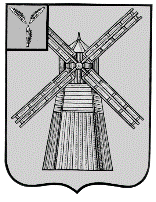 СОБРАНИЕ ДЕПУТАТОВПИТЕРСКОГО МУНИЦИПАЛЬНОГО РАЙОНАСАРАТОВСКОЙ ОБЛАСТИРЕШЕНИЕс.Питеркаот 17 февраля 2021 года                     					    №47-8О внесении изменений и дополнений в решение Собрания депутатов Питерского муниципального района Саратовской области от 21 декабря 2020 года №46-9В соответствии со ст.65 Земельного кодекса Российской Федерации от 25 октября 2001 г. № 136-ФЗ, Федеральным законом от 25 октября 2001 года № 137-ФЗ «О введении в действие Земельного кодекса Российской Федерации», Законом Саратовской области от 30 сентября 2014 года № 122-ЗСО «О земле», постановлением Правительства Саратовской области от 27.11.2007 года № 412-П «Об установлении порядка определения размера арендной платы за земельные участки, находящиеся в государственной собственности Саратовской области, и земельные участки, государственная собственность на которые не разграничена, предоставляемые в аренду без торгов», руководствуясь Уставом Питерского муниципального района Саратовской области,  Собрание депутатов Питерского муниципального района РЕШИЛО:Внести приложение №2 к решению Собрания депутатов Питерского муниципального района Саратовской области от 21 декабря 2020 года № 46-9 «Об утверждении коэффициентов в процентах от кадастровой стоимости по видам разрешенного использования   земель для   определения размер арендной платы за земельные участки, государственная собственность на которые не разграничена, и земельные участки, находящиеся в муниципальной собственности Питерского муниципального района  Саратовской области, предоставляемые в аренду без торгов» следующие изменения и дополнения:В таблице «Коэффициенты в процентном отношении от кадастровой стоимости земельных участков по видам разрешенного использования земель» по строке 2,3 в графе «Коэффициент в процентах от кадастровой стоимости по видам разрешенного использования земель (К (%)» цифру «10» заменить на цифру «3»;дополнить таблицу «Коэффициенты в процентном отношении от кадастровой стоимости земельных участков по видам разрешенного использования земель» строкой 5 следующего содержания:Настоящее решение вступает в силу с 1 марта 2021 года и подлежит опубликованию в районной газете "Искра" и размещению на официальном сайте администрации Питерского муниципального района в информационно-телекоммуникационной сети «Интернет» по адресу: http://питерка.рф/.№ п/пНаименование вида разрешенного использованияКоэффициент в процентах от кадастровой стоимости по видам разрешенного использования земель (К (%)Земли населенных пунктов«5Коммунальное обслуживание (размещения башенной конструкции сотовой связи; размещения бетонной опоры и контейнера базовой станции Поволжского филиала ОАО "Мегафон"; проектирование, строительство, размещение и эксплуатация комплектной трансформаторной подстанции и две опор воздушной линии электропередачи для электроснабжения базовой станции сотовой связи БС 64-161 ОАО "МТС; проектирование, строительство, размещение и эксплуатация комплектной трансформаторной подстанции и 9 опор воздушной линии электропередачи для электроснабжения базовой станции сотовой связи БС 64-149 ОАО "МТС"; для  установки антенной опоры СК-26 и контейнера – аппаратной; эксплуатация высотной опоры с размещением технического оборудования; размещение высотной опоры Н=70 м; размещение и эксплуатация опор воздушной линии связи)100»Председатель Собрания депутатов Питерского муниципального районаи.о.Главы Питерского муниципального района                                     В.Н.Дерябин                                         О.Е.Чиженьков